MODELLO C 2Clausole previste dall’Intesa per “La legalità e la prevenzione dei tentativi di infiltrazione criminale”sottoscritta in data 28/12/2018 fra la Prefettura di Palermo e il Comune di PalermoAL COMUNE DI PALERMOOGGETTO:IMPORTO DEI LAVORI € 574.750,86 (oltre IVA)Il sottoscrittoNato a	Prov.	ilIn qualità di (carica sociale)dell’Operatoreeconomicoresidente in	asi impegna a sottoscrivere le clausole di seguito riportate e previste dall’Intesa per “La legalità e la prevenzione dei tentativi di infiltrazione criminale” sottoscritta in data 28/12/2018 fra la Prefettura di Palermo e il Comune di Palermo: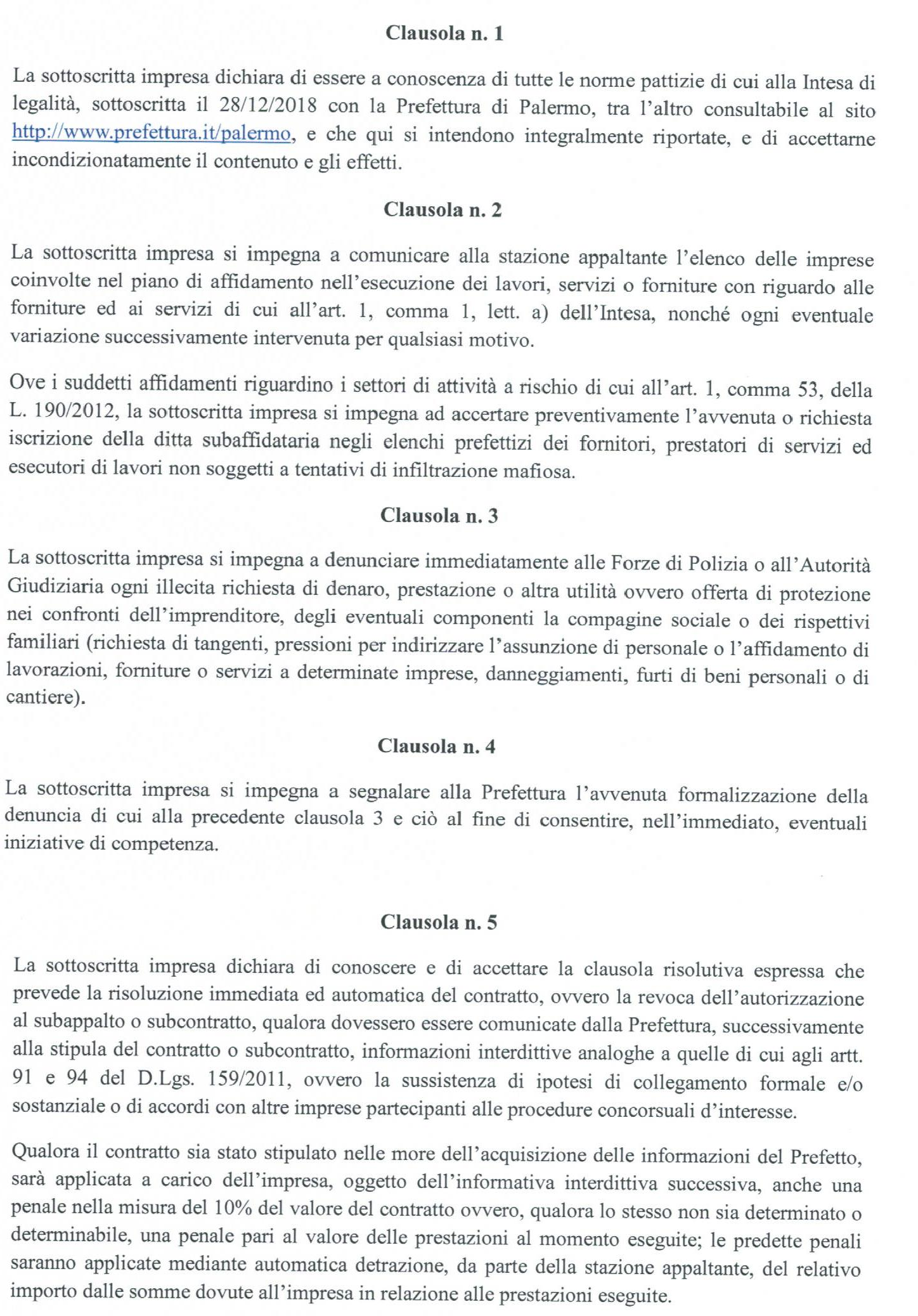 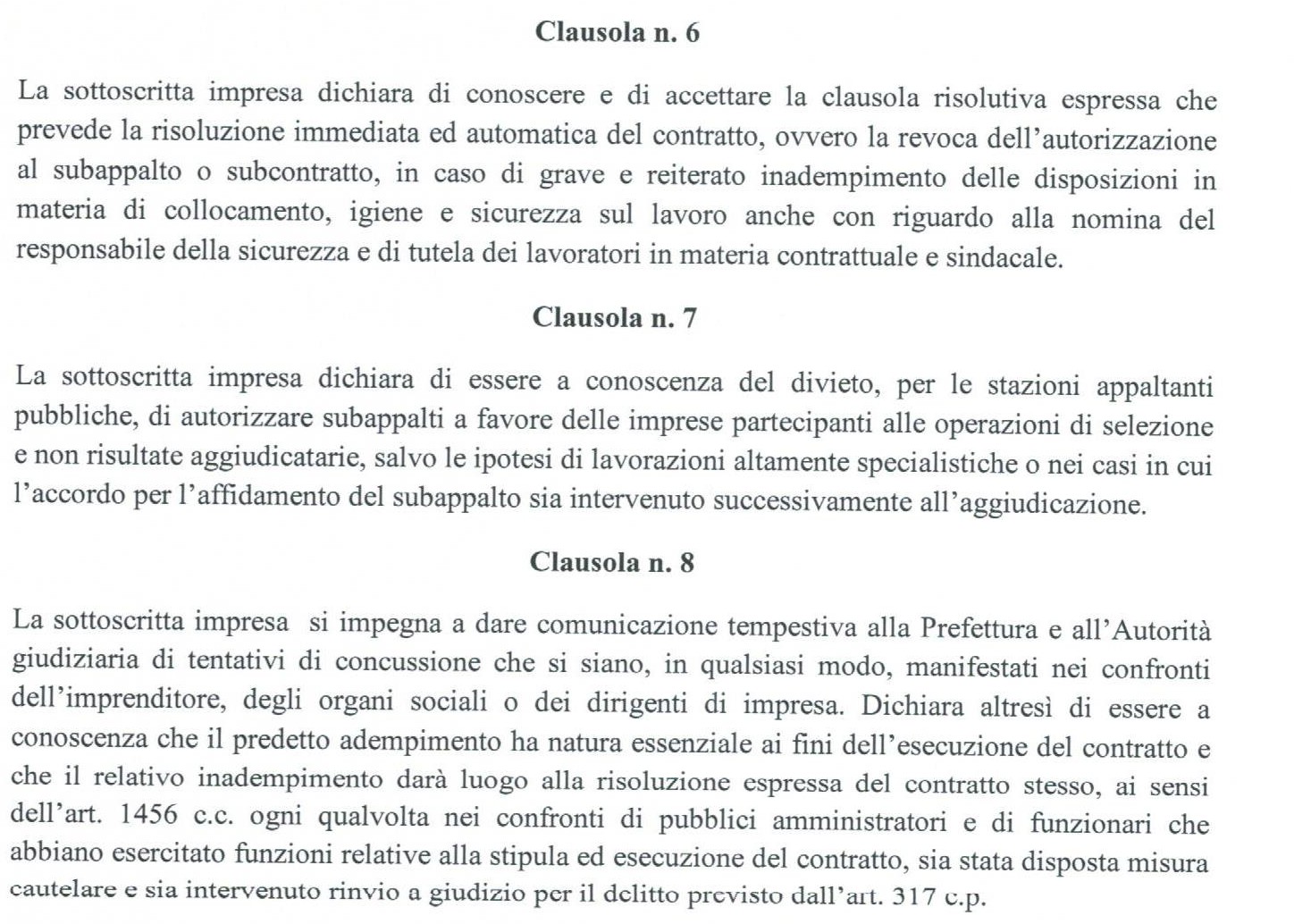 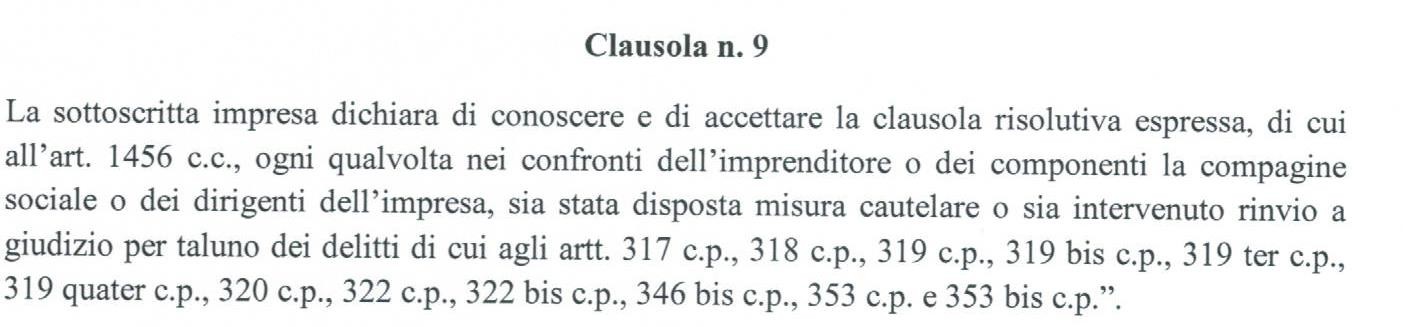 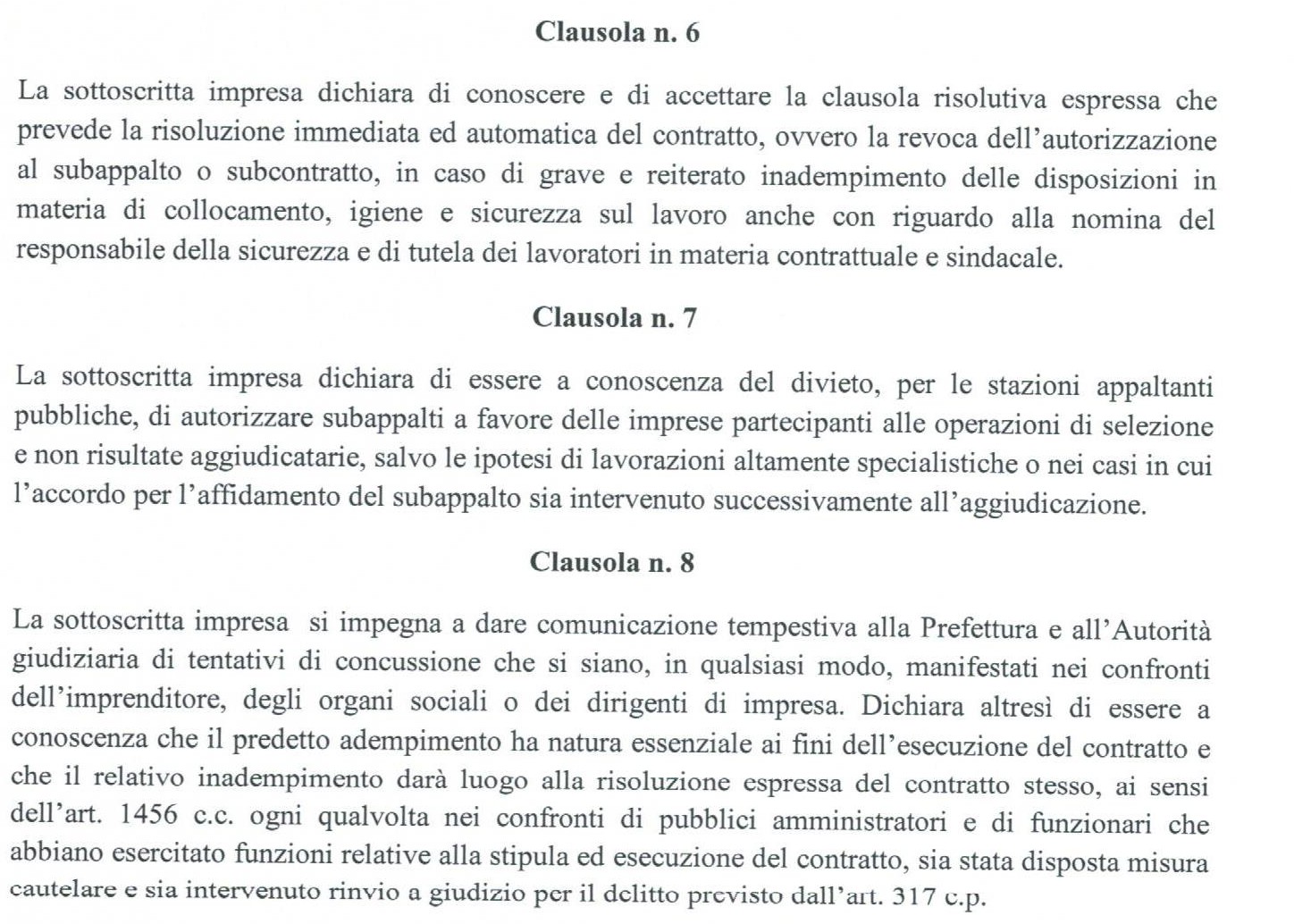 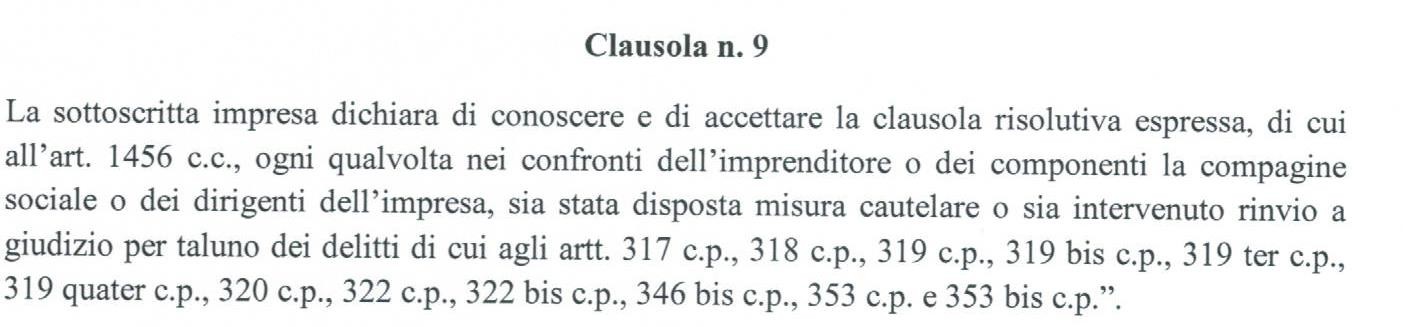 Data  	Il Legale Rappresentante